Το Χαμόγελο του Παιδιού στο Δήμο Λαμιέων για προληπτικές ιατρικές εξετάσεις Προληπτική ιατρική- οδοντιατρική εξέταση των παιδιών που διαμένουν στη Δημοτική Ενότητα Γοργοποτάμου θα πραγματοποιήσουν στο κινητό Πολυϊατρείο «Ιπποκράτης» του Συλλόγου «Χαμόγελο του Παιδιού» από τη Δευτέρα 8 Φεβρουαρίου έως την Παρασκευή 12 Φεβρουαρίου 2016, εθελοντές γιατροί και οδοντίατροι του Προγράμματος Προληπτικής Ιατρικής- Οδοντιατρικής.Το πρόγραμμα, που έχει εγκριθεί από τη Διεύθυνση Πρωτοβάθμιας Εκπαίδευσης Φθιώτιδας, θα πραγματοποιηθεί υπό την αιγίδα του Δήμου Λαμιέων στο χώρο του 1ου Δημοτικού Σχολείου Γοργοποτάμου σε συνεργασία με τον Ιατρικό Σύλλογο Φθιώτιδας, τον Οδοντιατρικό Σύλλογο Φθιώτιδας και με τη στήριξη του Πολιτιστικού Συλλόγου Μοσχοχωρίου. Από το Γραφείο Τύπου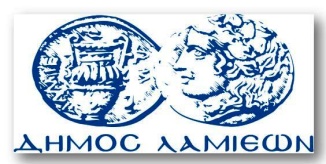         ΠΡΟΣ: ΜΜΕ                                                            ΔΗΜΟΣ ΛΑΜΙΕΩΝ                                                                     Γραφείου Τύπου                                                               & Επικοινωνίας                                                       Λαμία, 2/2/2016